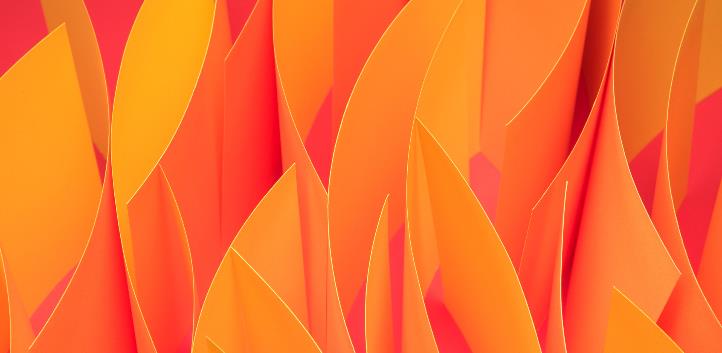 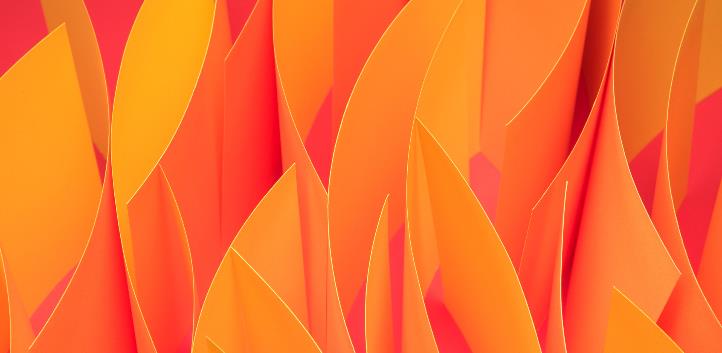 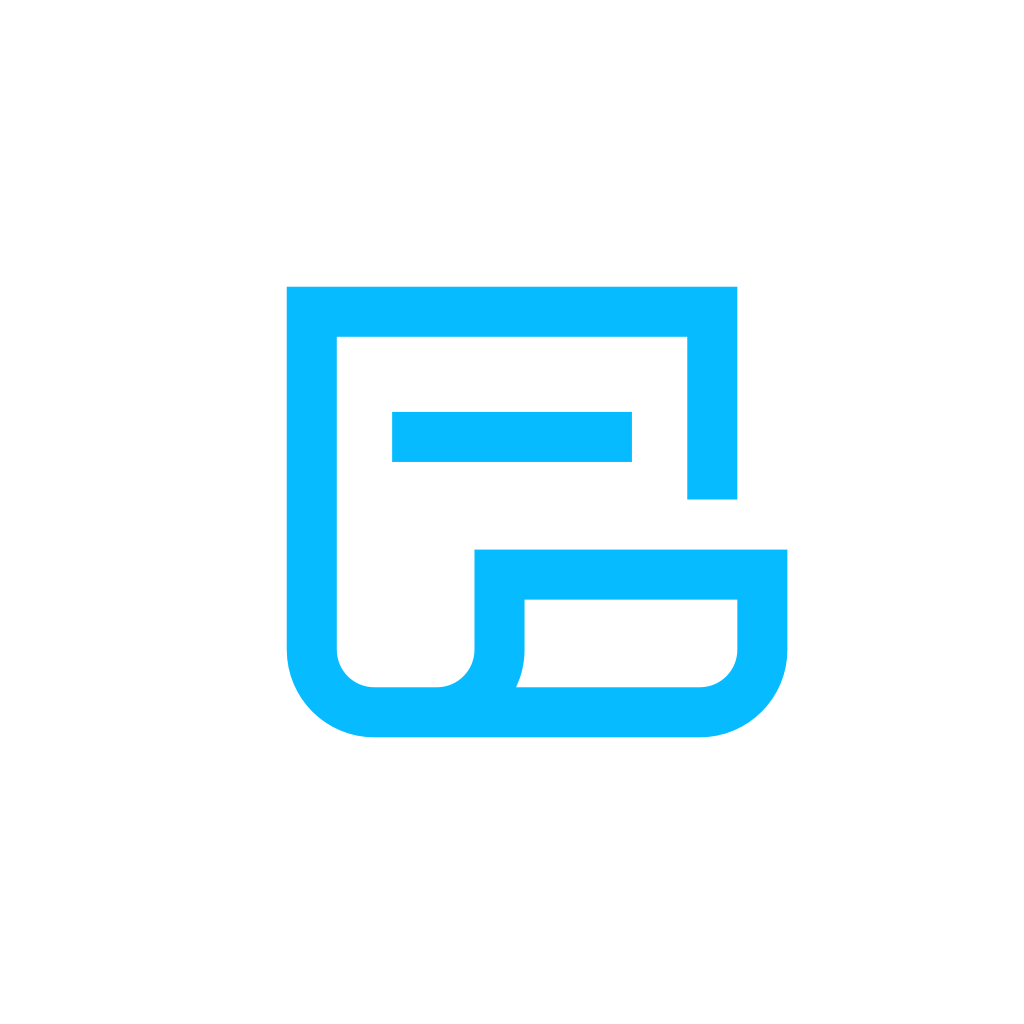 Microsoft InvoicingObtenga un pago rápido con facturas atractivas y pagos en línea.Diseñado para pequeñas empresas.Microsoft InvoicingObtenga un pago rápido con facturas atractivas y pagos en línea.Diseñado para pequeñas empresas.Microsoft InvoicingObtenga un pago rápido con facturas atractivas y pagos en línea.Diseñado para pequeñas empresas.¿Está cansado de hacer las facturas manualmente? ¿Quiere recibir el pago antes? Suscríbase hoy a Microsoft Invoicing.¿Está cansado de hacer las facturas manualmente? ¿Quiere recibir el pago antes? Suscríbase hoy a Microsoft Invoicing.¿Está cansado de hacer las facturas manualmente? ¿Quiere recibir el pago antes? Suscríbase hoy a Microsoft Invoicing.¿Está cansado de hacer las facturas manualmente? ¿Quiere recibir el pago antes? Suscríbase hoy a Microsoft Invoicing.¿Está cansado de hacer las facturas manualmente? ¿Quiere recibir el pago antes? Suscríbase hoy a Microsoft Invoicing.